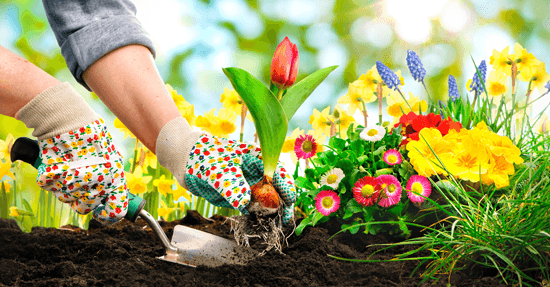 “Wij maken van uw tuin een OASE”Voor dit nieuwe project zijn wij op zoek naar:TuinhulpenIets voor u? Tuinhulp bieden aan veelal ouderen uit de Oosterparkbuurt eo die niet in staat zijn hun tuin/groen bij te houden of niet goed weten hoe deze op te fleuren. U helpt tuin/balkon/geveltuintje/dakterras van de bewoners tot een groene OASE te maken zodat ze er meer van kunnen genieten.Werktijden: in overlegStichting De OASE van de Oosterparkbuurt zorgt voor tuingereedschap in bruikleen.Informatie/aanmelden: Buurthuiskamer OASE www.StichtingOase.nlAns van Stijgeren	: 06 25115856   ansvanstijgeren@telfort.nlLenie Nissink		: 020 6251812   info@oasestichting.nl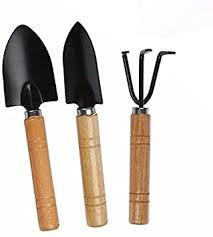 